A Répcelak belterület 86 számú főút melletti területének komplex városképi fejlesztéseTOP-2.1.2-15-VS1-2016-00010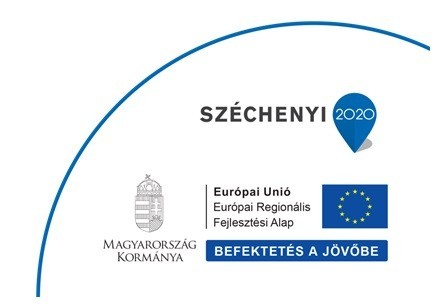 Kedvezményezett: 	Répcelak Város Önkormányzata által vezetett konzorciumKonzorciumi tag: 	Vas Megyei Önkormányzati Hivatal Megítélt támogatás: 	151.318.324 FtTámogatás mértéke: 	100%Megvalósítási időszak: 2017.06.15 - 2018.12.15A projekt célja és rövid összefoglalása:Répcelak város Önkormányzata a hivatkozott közfeladatok vonatkozásában kiemelt feladatának tekinti a közparkok és egyéb közterületek kialakítása és fenntartása kapcsán meglévő zöldterületeinek fejlesztését, minőségi bővítését, továbbá a kereskedelmi/szolgáltató funkciójú terek megújítását, figyelemmel az idegenforgalmi szempontokra is. Az M86-os út megépülésével a város fő közlekedési tengelye áthelyeződik, a régi 86-os nyomvonala teher mentesül, ez által az út menti területek felértékelődhetnek a csökkenő zaj, rezgés és szaghatás miatt. A tervezett beruházással Répcelak belterület 86 számú fő út melletti területének komplex városképi fejlesztése történik meg a meglévő zöldterületek minőségi fejlesztésével, városi zöld felületek növelésével, klímatűrő növényzet telepítésével, a csapadékvíz összegyűjtésével és elvezetésével, továbbá a terület rendeltetésszerű használathoz szükséges utcabútorok beszerzésével. Továbbá a meglévő, állapotából következően alulhasznosított területeken a belvárosi területek közvetlen és közvetett kereskedelmi-szolgáltató funkciójának erősítése az alapinfrastruktúra megújításával: meglévő parkolók felújításával, buszöböl átépítésével, energiatakarékos közvilágítás kiépítésével. A hozzávetőlegesen 0,5 hektáros területű akcióterület a 86-os számú fő út melletti területeket foglalja magába. Az akcióterület lakosságszáma: 141 személy. A területre elsősorban kereskedelmi, szolgáltató funkciójú épületek a jellemzőek. OTÉK szerinti terület-felhasználási besorolás: gazdasági-kereskedelmi, szolgáltató, övezet. Rendezési terv szerint: GKSZ-001 jelű A kereskedelmi/szolgáltató funkciójú tér megújítása a közvetlen és közvetett gazdaságélénkítést is szolgálja a környező vállalkozások elérhetőségének javításával, a kereskedelem és szolgáltatásfejlesztésével, melynek következménye a foglalkoztatottság várható növelése, vonzó, támogató befektetői környezet megteremtése. A pályázat keretén belül az épületeken nem változtatunk, azok környezetét újítjuk meg funkciójuknak megfelelően. A terület városközponti jellege, és az üzletek jelenléte miatt nagyméretű közlekedő felületeket alakítanánk ki, mégis a tervezett állapot szerint a zöldfelületek minősége nagymértékben javul. A gyepfelületeket sok helyen talajtakaró cserjékkel váltjuk ki, sövényeket és virágágyakat létesítünk, valamint a Petőfi Sándor utcával párhuzamosan városképileg is meghatározó fasort telepítünk. A teraszok melletti kordonos fákkal további árnyékot biztosítunk. Az üzletsor mögötti parkoló szabályos kialakításával rendezett zöldfelületek jönnek létre, ahol cserjéket és fákat telepítünk. A háromszintes növényállomány kialakításával nemcsak a terület megjelenésén javítunk, hanem az üzletsor mikroklímáját is kedvezően befolyásoljuk. Önállóan támogatható tevékenységek: Zöld infrastruktúra hálózat keretében épített térelemek (padok, támfal) megvalósítása A városi zöld infrastruktúra hálózat részeként a klímahatást is befolyásoló vízfelület (szökőkút) kialakítása A projektterület zöldterületeinek megújítása Kereskedelmi/szolgáltató tér és alkotórészei megújítása Önállóan nem támogatható, választható tevékenységek: Zöldterületek, park használatához szükséges utcabútorok beszerzése A projekt területén energiatakarékos közvilágítás kialakítása, megújítása A fejlesztésre kerülő, rekreációt szolgáló szabadtéri építmények (pl. szökőkút) kialakításához kapcsolódó szennyvízelvezetés, vízellátás felújítása, kiépítése Belváros csapadékcsatorna rekonstrukció Projekt területén belüli, a közlekedést biztosító önkormányzati út forgalomcsillapító megoldásokkal történő felújítása A fejlesztésre kerülő úthoz kapcsolódóan a zöldterület használatát segítő, a zöld infrastruktúra hálózatba integrálódó közlekedési fejlesztések. 